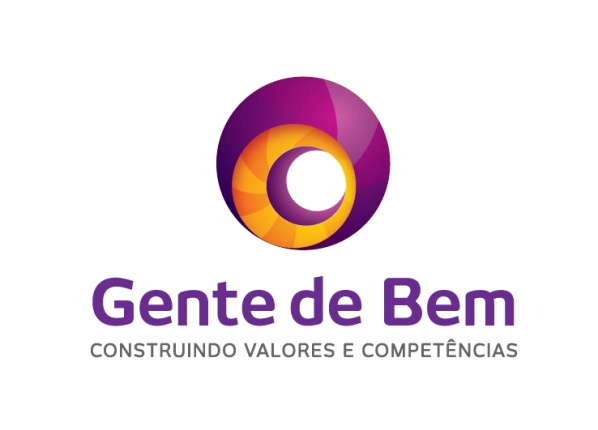 AVALIAÇÃO FINAL DOS ALUNOS DO PROJETO CRÊ-SER COLÉGIO ESTADUAL ELIAS ABRAHÃO – 2018OBSERVAÇÕES: As avaliações acima são as médias finais dos alunos participantes da Turma do Crê-Ser do Colégio Estadual Elias Abrahão em 2018.Os textos abaixo foram digitados da forma como os alunos escreveram, sendo assim erros de português e expressões sem sentido são de responsabilidade dos seus autores.Todas as avaliações estão disponíveis aos patrocinadores e a quem mais interessar na Associação Gente de Bem. O QUE O PROJETO ME ACRESCENTOU?NOME: Eduardo Terra.O projeto acrescentou e muito para o meu autoconhecimento, a pergunta que mais me deixava desprevenido em entrevistas de emprego era “quais os seus defeitos e qualidades?” e graças ao curso pude aprender e continuo a aprender cada vez mais sobre vários aspectos novos. O curso também me levou a refletir sobre o que eu possa fazer para ajudar o mundo, que trabalho não deve ser aquilo que mais lucra, mas sim com o que mais importa. Trabalhe para ser o que você quer e que para mudar o mundo você só precisa crê e ser.NOME: Ely Honda Colodel.No início do projeto me interessei em entrar nesse curso pois ele oferecia aulas gratuitas sobre empreendedorismo, sinceramente este curso não atingiu minhas expectativas, ele ultrapassou elas, o curso me ofereceu diversas experiências e atividades que eu jamais pensava em ter, aprendi mais coisas em um ano no curso do que 12 anos na escola, o curso ensinou o que significa trabalho, trabalho em grupo, trabalho individual e vários conceitos para se tornar um empreendedor, mas vai além de tudo isso, ofereceu ensinamentos para a vida pessoal de cada um dos alunos, entendi que a individualidade de cada um fez a experiência no curso ser ainda melhor, e principalmente a maior diferença no curso foi a pessoa que nos orientou, a Bárbara, transformou as aulas do curso em momentos memoráveis.NOME: -.Me ajudou a crescer, entender o que eu quero pro meu futuro, com esse projeto, me diverti muito, fiz novas amizades, novas experiências que vou levar pra vida.NOME: Maria Eduardo Cubas Correia.Muitas coisas, mas a facilitadora Bárbara me ensinou principalmente a me ouvir mais pois as vezes falo coisas banais pelo momento, mas eu sei que não queria ter falado aquilo. Me ensinou a ter responsabilidade com o dinheiro, pois suamos para ter o dinheiro, tenho que fazer planilhas para gastar “bem” meu dinheiro, me sentia sozinha até que tivemos que fazer trabalhos em grupo e isso me aproximou muito de outras pessoas, tivemos a ideia de fazer a empresa só os três, a empresa foi DESAFIADORA em muitos aspectos, mas principalmente meu autoconhecimento como eu teria que agir com cuidado e com o punho firme com pessoas que eu AMO. Eu só tenho a agradecer pela empresa e pela Bárbara ela é uma ótima profissional e amiga!NOME: Kauane C.O projeto ampliou a minha visão para o mercado de trabalho. Me ensinou coisas que eu não sabia, como por exemplo: montar (fazer) um currículo, reforçar com o que eu queria trabalhar e entre outros.NOME: Bruna S.O projeto me acrescentou em tudo, meu modo de agir, a forma como me posicionar, meus amigos. Tudo tudo, e a forma de ver o mundo com mais expectativas.NOME: -.Me ajudou a ver como sou capaz de fazer várias coisas que nunca pensaria em fazer, e me ajudou a me conhecer melhor ajudando a saber o que eu realmente quero, tanto pessoalmente tanto profissionalmente.NOME: Julia Alexandrino Gomes.Como aluna, posso dizer que aprendi muitas coisas. Consigo afirmar que tenho agora uma visão mais ampla do meio social. Aprendi a como fazer coisas básicas no meio do trabalho. Também posso afirmar que aprendi muitas coisas pessoais. Afinal, Bárbara não foi só nossa professora, mas foi nossa amiga também.NOME: Pedro Couso Muniz.O projeto abriu o meu horizonte para novos lugares e ideias, que hoje vejo além do que via antes, tendo novas capacidades e novas habilidades que vou usar na minha vida.NOME: Mauricio Camargo.Acrescentou um profundo conhecimento sobre o mercado de trabalho e me ajudou com vários problemas que eu tinha como penso, além de tudo, também me ajudou a descobrir qual carreira vou seguir.NOME: -.O projeto me acrescentou bastante no conhecimento, foi muito bom passar todas as tardes de quarta-feira, momentos tão especiais de tantas coisas que a gente de bem deram, e os encontros, visitas na empresa fizeram o curso desde o inicio foi muito bom.NOME: Rafael.Me acrescentou um pensamento mais amplo sobre o mundo, me ajudou a conhecer pessoas novas e lugares incríveis e me acrescentou um desenvolvimento muito maior e me ajudou a amadurecer também.NOME: Daniel.Além de um autoconhecimento profundo com a ajuda da facilitadora (Bárbara) eu consegui entender o impacto de nossas palavras no meio à nossa volta, o poder que o bem estar pessoal opera nos outros e como a calma para lidar com as situações é essencial.NOME: David. O curso conseguiu me fazer conhecer melhor a minha própria pessoa, me fez aproximar de pessoas e de se tornar uma pessoa melhor.NOME: Alexandre D.O projeto me proporcionou várias oportunidades, ajudou a desenvolver certos assuntos como desenvolvimento pessoal e profissional.NOME: Igor T.O projeto me acrescentou o entender de certas coisas. O crescimento, não somente profissional, mas também como cidadão. O projeto me fez ter outra visão para as empresas.NOME: Matheus G.Agora sei que a palavra trabalhar é uma realidade e pela experiência de participar da “gente de bem” me mostrou pontos e conceitos que eu vou levar pra minha vida toda. Aprendi coisas que eu não tinha nem ideia. Ex: como montar um currículo kkkkk! E tem também longos papos com a nossa amiga Bárbara que me fez enxergar várias coisas que eu mesmo não via.NOME: Vitor Prado A.Maior visão do mundo, mostrando como devemos nos comportar em uma entrevista, como causar uma boa impressão no entrevistador, como fazer planilhas, uma ideia boa de como fazer uma empresa jovem.O QUE NÃO GOSTEI? O QUE PODERIA MELHORAR?NOME: Eduardo TerraHonestamente, não consigo pensar em nada, gostei de tudo, todos os assuntos trabalhados foram muito bem trabalhados e de extrema importância.NOME: Ely Honda Colodel.Não gostei que o curso acaba, e também o curso parecer ser limitado para poucas pessoas, deveria haver mais divulgação pois o curso é realmente bom, e mais interesse dos alunos das escolas em entrar no curso.NOME: Maria Eduarda Cubas Correia.-.NOME: Kauane C.Não me desagradou em nada, o curso é ótimo.NOME: Bruna S.Eu fico com saudades, acho que poderia ser mais vezes durante a semana.NOME: -.A princípio não houve algo dentro da metodologia do projeto ou com o professor, mas sim em alguns relacionamentos com alunos.NOME: Julia Alexandrino Gomes.Gostaria que tivesse mais encontros na semana. E também mais encontros com pessoas de outras turmas.NOME: Pedro Couso Muniz.Poderia ser usado mais os computadores, pois usamos duas ou três vezes, e o curso dizia que teríamos informática e tivemos muito pouco conteúdo com ela.NOME: -.Podia ser um projeto que teria novos projetos e conhecimentos da vida e do mundo do trabalho.NOME: Rafael.Não tem do que não gostar, para mim o curso foi perfeito e me ajudou muito no meu desenvolvimento.NOME: Daniel Siuza.Acho que o fato de não termos começado o projeto com a Bárbara desde o início dificultou um pouco o convívio. Creio que se tivéssemos começado com ela teríamos aproveitado mais e consequentemente passado bons momentos.NOME: David.Poderíamos utilizar mais vezes os computadores para conhecer melhor outros aplicativos, como por exemplo o power point, muito utilizado para apresentar trabalhos ou propostas.NOME: Alexandre D.Se acho que algo que poderia melhorar é a frequência dos encontros, ter mais vezes na semana.NOME: Igor T.Poderia ter durado mais, pois sinto que ainda tenho muito a aprender com este projeto.NOME: Matheus G.Não tem essa do que eu não gostei. Amei tudo e poderia ter a oportunidade de fazer esse curso mais uma vez.NOME: Vitor Prado A.Abordagem do assunto um pouco enrolada.SEU DEPOIMENTO PARA OUTRAS PESSOAS SOBRE O PROJETO:NOME: Eduardo Terra.Eu sou muito grato por ter tido a oportunidade de participar deste projeto, ele me fez lembrar dos meus ideais e que fazer o bem é necessário. Eu tinha em minha mente que trabalhar com o que ama é coisa que fazem bem aos outros e não lucravam, mas o lucro de fazer o bem é inigualável.NOME: Ely Honda Colodel.O curso é muito bom, e ofereceu experiências únicas. Recomendo muito.NOME: -.O projeto tem muito pra ensinar, muitas experiências, novos ciclos, novas amizades, gostei muito de participar. Entrei com uma mente e hoje no final posso dizer que aprendi muito com o curso, vou sentir falta disso, porque pra mim já virou rotina sentar toda quarta para falar dos temas, que deram pra gente aulas.NOME: Maria Eduarda Cubas Correia.Eu amei. Lembro que entrei só porque era de graça e meus pais não tem dinheiro para pagar e eu queria dar orgulho a eles com currículo. Não gostei muito pois ficava sozinha, hoje eu agradeço pelos trabalhos em grupo. Não vou mentir que foi TENSO, eu não colocava fé que seria TÂO incrível. Não sei muito o que dizer pois eu amei muito e queria que todos os adultos fizessem.VOCÊS SÃO INCRIVEIS!Ass: Cubas, Admiradora da Empresa.NOME: Kauane C.O projeto vale a pena de fazer e frequentar, não um tempo perdido e cada dia se aprende algo novo.NOME: Bruna S.Venham conhecer o projeto, é a melhor coisa que eu fiz em minha vida.NOME: -. O projeto é muito bom, pois lhe ajuda a crescer bastante como pessoa e se conhecer melhor assim tendo uma melhor visão do que queremos para o futuro.NOME: Julia Alexandrino Gomes.Afirmo que o projeto foi maravilhoso. Desde o começo aprendi muitas coisas. Posso dizer que nossa turma era muito unida, e mesmo com dificuldades, nunca deixamos de estar juntos. Luciano, criador do projeto também é muito importante para todos nós, sempre esteve acompanhando tudo. Com isto diria, foi sensacional esta experiência. Sem nenhuma dúvida, faria tudo novamente.NOME: Pedro Couso Muniz.Foi muito importante para mim, pois me deu uma nova base para minha vida, também fiz muitos amigos durante as aulas e tive contato com pessoas sensacionais e amorosas, abriu meus olhos para o mercado de trabalho.NOME: Mauricio Camargo.Eu recomendo fortemente que participem pois ajuda não só sobre o mercado de trabalho e ao futuro, mas também como pessoa e meu jeito de ver.NOME: -.Acrescento que outros jovens participem do projeto da gente de bem pois terão novos trabalhos, conhecimento e também do mundo que podemos mudar.NOME: Rafael.Na minha opinião é que vale muito a pena fazer este curso, porque vai te ajudar muito no seu desenvolvimento, ajuda a conhecer pessoas e lugares novos ou seja é uma experiência única.NOME: Daniel Souza.Nesse projeto eu descobri o que é ser e estar conectado consigo mesmo e com as pessoas a sua vlta.Acredito que se eu pudesse deixar uma mensagem é pedir que se a pessoa tiver interesse de participar que se jogue de cabeça em todas as dinâmicas e palestras.P.S. Não façam um escape room na empresa jovem.NOME: David.É um projeto muito bom, caso queira conhecer melhor o mundo do trabalho ou conhecer melhor a si mesmo recomendo mais ainda. No começo a turma era mais fechada, mas com o passar do tempo nós conversamos bastante e se demos bem um com o outro.NOME: Alexandre D.Recomendo o curso para quem tiver a oportunidade, é um projeto muito interativo e só tem a acrescentar a sua vida.NOME: Igor T.Gente de Bem é um projeto onde não só cresci mentalmente, mas também no mercado de trabalho com a criação da empresa. O projeto me trouxe muita gente para perto de mim tais como amigos que carrego no peito.No projeto aprendi a dar valor para as coisas e aprendi que tem muito estresse trabalhar, mas que isso é necessário. O curso e bom e não me arrependo de ter entrado.NOME: Matheus G.Aconselho muito é uma experiência incrível, e pode te ajudar em vários aspectos.NOME: Vitor Prado A.É um projeto que vale fazer e ter suas próprias opiniões sobre. Nesse curso você expande seus conhecimentos no mercado de trabalho e ajuda você na hora de ser entrevistado, sem nenhum custo envolvido.ITEM AVALIADONOTAConteúdo (Importância dos temas trabalhados)9,67Metodologia aplicadada (Forma de trabalhar o assunto)9,61Expectativa X Objetivo atingido (Está gostando)9,56Aproveitamento do tempo, pontualidade.9,50Facilitador: Soube explicar os conteúdos?9,78Facilitador: Relacionamento com os alunos?9,78O curso está te ajudando a conhecer melhor as suas forças e fraquezas?9,00O projeto está contribuindo para a construção de uma identidade e autoimagem mais fortalecida?9,22O projeto está promovendo a reflexão sobre o trabalho como uma parte de sua vida?9,33Sua nota para criação e execução da empresa jovem.9,17O projeto tem ajudado a mapliar suas competências, sonhos e possibilidades?9,28O projeto proporcionou contato com outras instituições que possam te ajudar na entrada no mundo do trabalho e na continuidade da sua qualificação profissional e pessoal?9,28O projeto promoveu reflexões sobre a crise socioambiental atual?9,06O projeto promoveu seu envolvimento para contribuir na busca de soluções dos problemas de sua comunidade?9,06Sua nota para criação e execução da ação social realizada na sua comunidade.9,39Recomendaria para outros jovens?9,83Qual a sua nota geral para o curso?9,61MÉDIA9,42